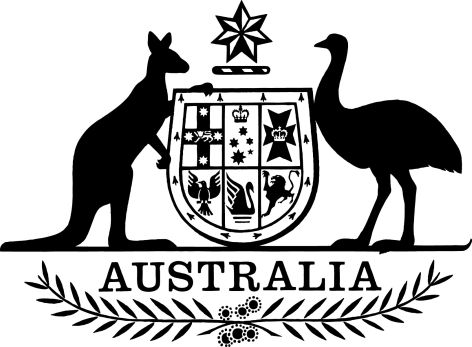 Marine Safety (Domestic Commercial Vessel) National Law Amendment (Cost Recovery) Regulations 2018I, General the Honourable Sir Peter Cosgrove AK MC (Ret’d), Governor-General of the Commonwealth of Australia, acting with the advice of the Federal Executive Council, make the following regulations.Dated 21 June 2018Peter CosgroveGovernor-GeneralBy His Excellency’s CommandMichael McCormackDeputy Prime Minister and Minister for Infrastructure and TransportContents1	Name	12	Commencement	13	Authority	14	Schedules	1Schedule 1—Amendments	2Marine Safety (Domestic Commercial Vessel) National Law Regulation 2013	21  Name		This instrument is the Marine Safety (Domestic Commercial Vessel) National Law Amendment (Cost Recovery) Regulations 2018.2  Commencement	(1)	Each provision of this instrument specified in column 1 of the table commences, or is taken to have commenced, in accordance with column 2 of the table. Any other statement in column 2 has effect according to its terms.Note:	This table relates only to the provisions of this instrument as originally made. It will not be amended to deal with any later amendments of this instrument.	(2)	Any information in column 3 of the table is not part of this instrument. Information may be inserted in this column, or information in it may be edited, in any published version of this instrument.3  Authority		This instrument is made under the Marine Safety (Domestic Commercial Vessel) National Law Act 2012.4  Schedules		Each instrument that is specified in a Schedule to this instrument is amended or repealed as set out in the applicable items in the Schedule concerned, and any other item in a Schedule to this instrument has effect according to its terms.Schedule 1—AmendmentsMarine Safety (Domestic Commercial Vessel) National Law Regulation 20131  Section 50 (heading)Repeal the heading, substitute:50  Fees relating to accreditation of marine surveyors2  After subsection 50(2)Insert:	(2A)	For the purposes of subsection 150(1) of the National Law, the fees set out in the following table for providing a service mentioned in the table are prescribed.Note:	Fees are indexed under section 52.3  Subsection 50(3)After “renewal”, insert “or variation”.4  After section 50Insert:50A  Fees relating to unique identifiers	(1)	For the purposes of subsection 150(1) of the National Law, a fee of $159 for assessing an application under section 30 of the National Law for a unique identifier for a domestic commercial vessel is prescribed.Note:	Fees are indexed under section 52.	(2)	If an application for a unique identifier for a domestic commercial vessel is not accompanied by the prescribed fee, the National Regulator is not required to deal with the application unless and until the fee is paid.50B  Fees relating to certificates	(1)	For the purposes of subsection 150(1) of the National Law, the fees set out in the following table for providing a service mentioned in the table are prescribed.Note:	Fees are indexed under section 52.	(2)	For the purposes of items 9 and 10 of the table, the certificates of competency are the following certificates described in a Marine Order:	(a)	Master <24 m NC;	(b)	Master (Inland Waters);	(c)	Coxswain Grade 1 (NC);	(d)	Coxswain Grade 2 NC;	(e)	Marine Engine Driver Grade 2 (NC);	(f)	Marine Engine Driver Grade 3 (NC);	(g)	General Purpose Hand (NC).	(3)	For the purposes of items 9 and 10 of the table, the certificates of competency are the following certificates described in a Marine Order:	(a)	Master <35 m NC;	(b)	Master < 80 m NC;	(c)	Mate < 80 m NC;	(d)	Marine Engine Driver Grade 1 (NC);	(e)	Engineer Class 3 (NC).	(4)	If an application for the issue, variation, suspension, revocation, renewal or replacement of a certificate is not accompanied by the prescribed fee, the National Regulator is not required to deal with the application unless and until the fee is paid.50C  Fees relating to approvals under exemptions granted on initiative of National Regulator	(1)	For the purposes of subsection 150(1) of the National Law, the fees set out in the following table are prescribed for assessing an application for an approval under an exemption granted on the National Regulator’s initiative under paragraph 143(4)(b) of the National Law.Note:	Fees are indexed under section 52.	(2)	If an exemption (the replacement exemption) granted under paragraph 143(4)(b) of the National Law on the National Regulator’s initiative is expressed to replace an exemption (the old exemption) that is referred to in an item of the table in subsection (1) (including because of a previous application of this subsection) then the item has affect as if it referred to the replacement exemption instead of the old exemption.	(3)	If an application referred to in subsection (1) is not accompanied by the prescribed fee, the National Regulator is not required to deal with the application unless and until the fee is paid.5  Paragraph 52(1)(c)Repeal the paragraph, substitute:	(c)	the table in subsection 50(2A);	(d)	section 50A;	(e)	the tables in subsections 50B(1), 50C(1) and 51(1).6  Part 5 (heading)Repeal the heading, substitute:Part 5—Application and transitional provisionsDivision 1—Application of amendments made by the Marine Safety (Domestic Commercial Vessel) National Law Amendment (Cost Recovery) Regulation 20167  At the end of the instrumentAdd:Division 2—Application of amendments made by the Marine Safety (Domestic Commercial Vessel) National Law Amendment (Cost Recovery) Regulations 201854  Application of amendmentsApplications and requests	(1)	The amendments made by the Marine Safety (Domestic Commercial Vessel) National Law Amendment (Cost Recovery) Regulations 2018 apply in relation to applications and requests made on or after 1 July 2018.Annual indexation	(2)	Section 52, as amended by the Marine Safety (Domestic Commercial Vessel) National Law Amendment (Cost Recovery) Regulations 2018, applies in relation to indexation days occurring on or after 1 July 2019.Commencement informationCommencement informationCommencement informationColumn 1Column 2Column 3ProvisionsCommencementDate/Details1.  The whole of this instrumentThe day after this instrument is registered.23 June 2018Fees relating to accreditation of marine surveyorsFees relating to accreditation of marine surveyorsFees relating to accreditation of marine surveyorsItemServiceAmount (excluding GST)1Replacing a lost or stolen accreditation card$482Assessing an application under section 42 of this instrument for a variation of an accreditation$271Fees relating to certificatesFees relating to certificatesFees relating to certificatesItemServiceAmount (excluding GST)1Assessing an application under section 37 of the National Law for a certificate of survey$3662Assessing an application under section 39 of the National Law for a variation of a certificate of survey$1903Assessing an application under section 39 of the National Law for a suspension or revocation of a certificate of survey$2084Assessing an application under a Marine Order for a renewal of a certificate of survey$2065Assessing an application under section 47 of the National Law for a certificate of operation for one or more domestic commercial vessels$1946Assessing an application under section 49 of the National Law for a variation of a certificate of operation$1817Assessing an application under section 49 of the National Law for a suspension or revocation of a certificate of operation$2088Assessing an application under a Marine Order for a renewal of a certificate of operation$1949Assessing an application under section 59 of the National Law for a certificate of competencyEither:(a) for a certificate of competency mentioned in subsection (2)—$151(b) for a certificate of competency mentioned in subsection (3)—$25910Assessing an application under a Marine Order for a renewal of a certificate of competencyEither:(a) for a renewal of a certificate of competency mentioned in subsection (2)—$138(b) for a renewal of a certificate of competency mentioned in subsection (3)—$21911Assessing an application under section 61 of the National Law for a variation of a certificate of competency$13812Conducting an assessment under a Marine Order of an applicant’s experience and competence in connection with the issue of a certificate of competency$34013Replacing a certificate of survey or a certificate of operation$3714Replacing a lost or stolen certificate of competency$138Fees relating to approvals under exemptionsFees relating to approvals under exemptionsFees relating to approvals under exemptionsItemExemptionAmount (excluding GST)1Marine Safety (Certificates of survey) Exemption 2017 (No. 2) (also known as Exemption 2)$1832Marine Safety (Periodic survey, equipment certification and compass adjustment) Exemption 2017 (also known as Exemption 6)$2243Marine Safety (Temporary operations) Exemption 2016 (also known as Exemption 7)$2894Marine Safety (Class C restricted operations) Exemption 2017 (also known as Exemption 40)$315